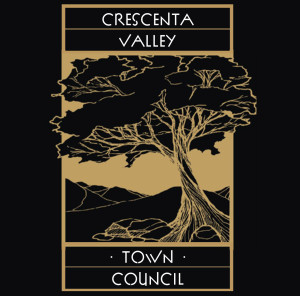                         General Meeting Agenda			September 20, 2018           La Crescenta Library Community Room 7:00 pm  		www.theCVcouncil.com or contact@thecvcouncil.com   Welcome to the monthly meeting of the CV Town Council.     	    Please turn off or silence cell phones while inside the Council meetingCall to Order & WelcomeFlag SaluteInvocationRoll Call.Approval of August General Meeting MinutesApproval of September agenda.Community Announcements (2 minute)Youth Council.Library, Marta WigginsPark & Rec  Prom Plus/FirehouseFriends of Rockhaven VFW/American Legion  Community Reports (2 min and questions)SheriffLos Angeles County Fire.CHPGUSDCV ChamberCVWDCV CertCV Ready /CV Fire Council CVCALos Angeles County Park and Rec will present to the council and the community the Final Rendering for the Median Tree project at Two Strike Park (Committee Recommendation, action item) Los Angeles County Public Work Will Present the Arroyo Verdugo Communities Joint Power Authority. (Measure M)Call-Trans will present to council and the community the Noise Reading Study Result for the sound walls CVWD presentation about the water quality  LUC -Committee report. Public Comments Public Comments and Community Announcements:  This is for non-agenda items only.  Please submit a speaker card to the President or Vice President.   Speakers are allowed 2 minutes.  Council may ask questions or respond to the speaker but there will be no debate or decision.  The President may refer the matter to the appropriate committee for investigation and report.Council Business.CorrespondenceTreasurerSagebrush Pancake breakfast Streets & Roads/ transportationWebsite Dept Park and Rec Two strike park tree projectBylaw change (action item)AnnouncementsAdjourn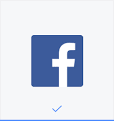 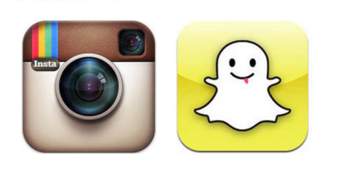 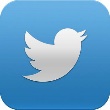 